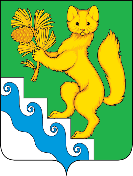 КРАСНОЯРСКИЙ КРАЙАДМИНИСТРАЦИЯБОГУЧАНСКОГО РАЙОНАРАСПОРЯЖЕНИЕ09.06.2023г.                                      с.Богучаны                                        №438-рО внесении изменения в распоряжение Администрации Богучанского района от 25.01.2023 № 50-р «Oб утверждении перечня объектов, в отношении которых планируется заключение концессионных соглашений»Руководствуясь частью 3 статьи 4 Федерального закона от 21.07.2005 №115-ФЗ «О концессионныхсоглашениях», статьями 15, 50, 51 Федерального закона от 06.10.2003 №131-ФЗ «Об общих принципах организации местного самоуправления в Российской Федерации», в цепях привлечения внебюджетныхинвестиций и эффективного использования муниципального имущества коммунальной инфраструктуры, на основании ст. 7, 43, 47 Устава муниципального образования Богучанский район Красноярского края:Внести в распоряжение Администрации Богучанского района от 25.01.2023 № 50-р «Oб утверждении перечня объектов, в отношении которых планируется заключение концессионных соглашений» следующие изменения: приложение изложить в новой редакции согласно приложению, к настоящему распоряжению.Начальнику Управления муниципальной собственностью Богучанского района О.Б. Ерашевой разместить утвержденный перечень объектов, в отношении которых планируется заключение концессионных соглашений на официальном сайте концедента www.boguchansky-raion.ru и на официальном сайте Российской Федерации в информационно-телекоммуникационной сети «Интернет» для размещения информации о проведении торгов по адресу www.torgi.gov.ru.Контроль за выполнением настоящего распоряжения возложить на Первого заместителя Главы Богучанского района В.М. Любим.Распоряжение вступает в силу со дня подписания.Глава Богучанского района						 А.С. МедведевПриложение к распоряжению администрации Богучанскогорайона от «___»_____2023№ ____-рПриложение к распоряжению администрации Богучанскогорайона от 31.01.2022 № 57-рПеречень объектов, в отношении которых планируется заключение концессионных соглашений№ п\пНаселенный пунктКадастровый номер объекта недвижимостиАдрес объекта недвижимостиНаименование объекта недвижимостиНазначение объекта недвижимости Площадь объекта недвижимости (кв.м.), протяженн-ость (м.)год ввода в эксплуатациювид работ в рамках концессионного соглашения, (создание и (или) реконструкция)123456789ВодоснабжениеВодоснабжениеВодоснабжениеВодоснабжениеВодоснабжениеВодоснабжениеВодоснабжениеВодоснабжениеВодоснабжение1Ангарский24:07:0901001:1794Красноярский край, р-н. Богучанский, п. Ангарский, ул. Сергея Спиридонова, д. 24аВодонапорная башнянежилое 15,1 кв.м.данные отсутствуютреконструкция2Ангарский24:07:0901001:1679Красноярский край, р-н. Богучанский, п. Ангарский, ул. Стадионная, д. 5А, стр. 2Водонапорная башнянежилое 27,50 кв.м. данные отсутствуютреконструкция3Ангарский24:07:0901001:1593 Красноярский край, р-н. Богучанский, п. Ангарский, ул. 40 лет Победы, д. 16Водонапорная башнянежилое 20,0 кв.м. данные отсутствуютреконструкция4Ангарский24:07:0901001:1774Красноярский край, Богучанский р-н, п. Ангарский, ул. Пушкина, д.1аВодонапорная башнянежилое 23,60 кв.м. 1985реконструкция5Ангарский24:07:0000000:3153  Россия, Красноярский край, Богучанский р-н, пос. Ангарский, по улицам Береговая, Пушкина, Советская, Ленина, Стадионная, Школьная, Первомайская, Октябрьская, Спортивная, Партизанская, Лесная, переулок ПролетарскийВодопроводные сети холодного водоснабжения (сооружение коммунального водоснабжения)нежилое4 414 м1987реконструкция6Ангарский24:07:0901001:4544Российская Федерация, Красноярский край, Богучанский район, л. Ангарский, ул. 8 Марта до дома № 20 по
ул. Первомайскаянапорный водопровод10) сооружения коммунального хозяйства561 м, глубина залегания 3.3 м2021эксплуатация7АнгарскийотсутствуетКрасноярский край, Богучанский район, п. Ангарский, ул. ТаежнаяУчасток сети (присоединение к магистральной сети водоснабжениянежилое106 м2022эксплуатация8Ангарский24:07:0901001:4316Россия, Красноярский край, Богучанский район, п. Ангарский, от ТК 36 до жилых домов по ул. ОктябрьскаяКруглогодичный водопровод10) сооружения коммунального хозяйства452 мданные отсутствуютреконструкция9Ангарский24:07:0901001:4321Россия, Красноярский край, Богучанский район, п. Ангарский, от водобашни № 3 до жилых домов по ул. Сергея СпиридоноваКруглогодичный водопровод10) сооружения коммунального хозяйства886 мданные отсутствуютреконструкция10Ангарский24:07:0901001:4305Россия, Красноярский край, Богучанский район, п. Ангарский, от водобашни № 4 до жилых домов по ул.8 Марта, ул. 40 лет ПобедыКруглогодичный водопровод10) сооружения коммунального хозяйства635 мданные отсутствуютреконструкция11Артюгино24:07:1001001:555Красноярский край, Богучанский р-н, пос. Артюгино, ул. Гагарина, 1аВодонапорная башнянежилое 39,70 кв.м.данные отсутствуютреконструкция12Артюгино24:07:1001001:469Красноярский край, Богучанский р-н, пос. Артюгино, ул. Гагарина, 10аВодонапорная башнянежилое 25,10 кв.м. данные отсутствуютреконструкция13Артюгино24:07:1001002:72 Красноярский край, р-н. Богучанский, п. Артюгино, ул. Заречная, д. 14 аВодонапорная башнянежилое 52,30 кв.м. данные отсутствуютреконструкция14Артюгино24:07:1001001:556Россия, Красноярский край, Богучанский р-н, пос. Артюгино, ул. Ленина, 14аВодонапорная башнянежилое 36,00 кв.м.данные отсутствуютреконструкция15Артюгино24:07: 1001001:462Россия, Красноярский край, Богучанский р-н, пос. Артюгино, ул. Лесная, 1аВодонапорная башнянежилое 22,60 кв.м.данные отсутствуютреконструкция16Артюгино24:07:1001001:1239Россия, Красноярский край, Богучанский р-н, пос. Артюгино, ул. Береговая, 3 АВодозаборное сооружениенежилое 15,75 кв.м.1986реконструкция17Артюгино24:07:1001001:825Россия, Красноярский край, Богучанский  район п.Артюгино, от нежилого  здания водонапорная  башня   №1А ,до  жилых  домов  №№1,2,3,4,5,6,7,9, по ул.Гагарина, ТК сущ. в районе жилого дома №3 по ул.Юбилейная. водопроводная сеть10) сооружение коммунального хозяйства547 мданные отсутствуютреконструкция18Артюгино24:07:1001001:829Россия, Красноярский край, Богучанский  район п.Артюгино, от нежилого  здания водонапорная  башня   №10А ,до  жилого  дома№10 по ул.Гагарина, жилыхдомов№№1,3,5,6,11,12,13,15,16,17,18,19,22,29, нежилых  зданий №№21,23,23А,25,27,31 по ул.Юбилейная, жилых домов №№6,7,8,10,12,19; нежилых  зданий№№13,24, по ул Калинина .водопроводная сеть10) сооружение коммунального хозяйства1988 мданные отсутствуютреконструкция19Артюгино24:07:1001001:827Россия, Красноярский край, Богучанский  район п.Артюгино, от нежилого  здания водонапорная  башня   №1А ,до  жилых  №№2,3,4 по ул.Лесная; жилых  домов№11,12,13,14,15,16,17,18 по ул.Гагарина ;жилых домов №№24,26,37,39,41,43,45,47,49по ул.Юбилейной; №№30,31,32,34,35,36,37,38 по ул.Калининаводопроводная сеть10) сооружение коммунального хозяйства1896 мданные отсутствуютреконструкция20Артюгино24:07:1001001:828Россия, Красноярский край, Богучанский  район п.Артюгино, от нежилого  здания водонапорная  башня по ул.Ленина,  №14А до жилых  домов  №№4,5,6,8,13,14,18,19,20,21,22, ,23,24,25,26,28,32,33,36,37,38,39,47, нежилого  здания №41 по ул.Ленина ,жилых домов №№13,14, по ул.Октябрьская; жилого дома№1по пер. им. В.Штрахова; жилого дома№1 по ул.Калинина; ТК сущ. в районе жилого  дома №11 по ул.Юбилейнаяводопроводная сеть10) сооружение коммунального хозяйства1699 мданные отсутствуютреконструкция21Артюгино24:07:1001001:826Россия, Красноярский край, Богучанский  район п.Артюгино, от водобашни в районе  жилого  дома№4 до жилых  домов №№ 1,2,3,4,5,6,7,8,9,10,11,12 по ул. Береговая; жилых  домов №№ 1а,1б,1,2,3,4,5,6,8,9 по ул.Набережнаяводопроводная сеть10) сооружение коммунального хозяйства1412 мданные отсутствуютреконструкция22Артюгино24:07:1001002:91Россия, Красноярский край, Богучанский  район п.Артюгино, от  нежилого  здания № 11А  до  жилых  домов№№ 13,14,15,17,19,21,22,23,24,25,29 по ул.Заречная  водопроводная сеть10) сооружение коммунального хозяйства505 мданные отсутствуютреконструкция23Артюгино24:07:1002001:140Россия, Красноярский край, Богучанский  район , д. Иркинеево, от  нежилого  здания № 10А  до  жилых домов №№14,17,25,26,29,  по ул. Береговая;жилого  дома № 6  по пер.Подъемный,          домов№№7,10,18,21,21а,23,25  по ул. Октябрьская    жилых  домов  №№ 5,9,10,11,12,17,  по  ул. Зеленая    водопроводная сеть10) сооружение коммунального хозяйства1252данные отсутствуютреконструкция24Беляки24:07:1101001:133Красноярский край, Богучанский район, пос. Беляки, ул. Школьная, 29Водонапорная башнянежилое6,70 кв.м.данные отсутствуютреконструкция25Беляки24:07:1101001:323Красноярский край, Богучанский район, пос. Беляки, от водонапорной башни расположенной по ул. Школьная, 29 по улицам Лесная, Химиков, Октябрьская, Первомайская, Советская, Школьная Водопроводные сети холодного водоснабжениянежилое2 454,00 м.п.данные отсутствуютреконструкция26Богучаны24:07:1201006:1120Красноярский край, Богучанский р-н, с. Богучаны, ул.Набережная, 1бВодонапорная башня   нежилое 34,10 кв.м. данные отсутствуютреконструкция27Богучаны24:07:1201006:991 Красноярский край, Богучанский р-н, с. Богучаны, ул.Верхняя, 2Водонапорная башня нежилое 19,50 кв.м. данные отсутствуютреконструкция28Богучаны24:07:1201005:1481Россия, Красноярский край, Богучанский р-н, с. Богучаны, пер Молочный, д.7Водонапорная башня нежилое 17,70 кв.м. данные отсутствуютреконструкция29Богучаны24:07:1201007:1613Красноярский край, Богучанский р-н, с. Богучаны, ул. Энтузиастов, д. 9аВодонапорная башня нежилое 23,20 кв.м. данные отсутствуютреконструкция30Богучаны24:07:1201007:1546Красноярский край, Богучанский р-н, с. Богучаны, ул.Строителей, 34Водонапорная башня нежилое 24,00 кв.м.данные отсутствуютреконструкция31Богучаны24:07:1201003:2619Россия, Красноярский край, Богучанский р-н, с. Богучаны, ул.Киселева, 12 А, 2Водонапорная башня  нежилое 30,90 кв.м. данные отсутствуютреконструкция32Богучаны24:07:0000000:1689Красноярский край, Богучанский р-н, с. Богучаны, от водонапорной башни №14 по адресу: ул.Киселева,
12А, зд.2Водопроводная сеть 10) сооружения коммунального хозяйства4966 м.данные отсутствуютреконструкция33Богучаны24:07:1201002:2999Красноярский край, Богучанский р-н, с. Богучаны, ул. Октябрьская, 111 "а", здание 6Водонапорная башня нежилое 20,90 кв.м. данные отсутствуютреконструкция34Богучаны24:07:1201004:2244Россия, Красноярский край, Богучанский р-н, с. Богучаны, ул.Авиаторов, 13 "а"Водонапорная башня нежилое 152,00 кв.м. данные отсутствуютреконструкция35Богучаны24:07:1201004:2243Россия, Красноярский край, Богучанский р-н, с. Богучаны, ул.Автодорожная, 10Водонапорная башня нежилое 73,00 кв.м. данные отсутствуютреконструкция36Богучаны24:07:1201008:785Россия, Красноярский край, Богучанский р-н, с. Богучаны, ул. Автопарковая, 4 А, 11Водонапорная башня нежилое 40,40 кв.м. данные отсутствуютреконструкция37Богучаны24:07:1201006:1125 Красноярский край, Богучанский р-н, с. Богучаны, ул.Ольховая, зд.1 "В"Здание водонапорной башнинежилое 21,80 кв.м.данные отсутствуютреконструкция38Богучаны 24:07:1201004:2245 Красноярский край, Богучанский район, с. Богучаны, от котельной № 12 по ул. Космонавтов до жилых домов по ул. Автодорожная, ул. Космонавтов, ул. Терешковой, ул. Быковского, ул. Гагарина, ул. Титова, ул. Николаева, ул. КомароваВодопроводная трасса нежилое5217 мданные отсутствуютреконструкция39Богучаны24:07:1201003:2628Россия, Красноярский край, Богучанский район, с. Богучаны, от котельной № 6 по ул. Ленина, 140 до жилых домов по ул. Аэровокзальная, ул. Советская, ул. Октябрьская, пер. Герцена, пер. Чернышевского, пер. Пашенный, сооружение № 2Водопровод  Сооружения коммунальной инфраструктуры4050 мданные отсутствуютреконструкция40Богучаны24:07:0000000:3171Россия, Красноярский край, Богучанский р-н, с. Богучаны, по улицам Набережная, Центральная, Геологов, Олимпийская, Первопроходцев, Верхняя, Чадобецкая, Ручейная, Изыскателей, Таежная, Чкалова, Рябиновая, пер. Веселый до ДОЛ «Берёзка»Водопроводные сети холодного водоснабжениясооружение коммунального водоснабжения15 549,00 м.данные отсутствуютреконструкция41Богучаны24:07:0000000:317Россия, Красноярский край, Богучанский р-н, с. Богучаны, по улицам Авиаторов, Комарова, Терешковой от ЖД № 22 до ЖД № 46, Взлетная, 40 лет Победы, Аэровокзальная от ЖД № 1 до ЖД № 105, Партизанская от ЖД № 37 до ЖД № 140, Спортивная, Заборцева от ЖД № 20 до ЖД № 109, Фермерская, пер. Школьный, ЗвездныйВодопроводные сети холодного водоснабжениясооружение коммунального водоснабжения12 448 м.данные отсутствуютреконструкция42Богучаны24:07:0000000:3170Россия, Красноярский край, Богучанский р-н,с. Богучаны, по улицам Урядная, Комсомольская от 7ТК42 до 7ТК49, Комсомольская от 11ВК3 до ЖД № 55, Короткая, Суворова от 12ВК11г до 12ВК21, 8 Марта от ЖД № 1 до ЖД № 21, 8 Марта от ЖД № 33 до ЖД № 60, 8 Марта от 12ВК12 до ЖД № 88 А, Кирпичная от ЖД № 17 до ЖД № 54, Заводская от ЖД № 21 до ЖД № 48, Подснежников, Красноармейская от 13ВК8а до ЖД № 40, 50 лет Ангарской Правды от 13ВК8 до 13ВК4Б, Дружбы народов, Сосновая, Свободная, Строителей, Новая, Кольцевая, Энтузиастов, Северная, Мира, Киевская, Парковая, Ставропольская, Южная, Крайняя, Джапаридзе от ЖД № 21 до ЖД № 26, Магистральная, Энергетиков, пер. Заправочный, Почтовый, Малый, Майский, Крутой, ВодныйВодопроводные сети холодного водоснабжениясооружение коммунального водоснабжения19605 мданные отсутствуютреконструкция43Богучаны24:07:1201005:3210Россия, Красноярский край, Богучанский р-н, с. Богучаны, по улицам Надежды, Заречная от 7ТК46 до ЖД № 20, Юности, Новосёлов от ЖД № 1 до ЖД № 29, пер. Молочный от 12ВК18а до ЖД № 18, БерезовыйВодопроводные сети холодного водоснабжения (сооружение коммунального водоснабжения)нежилое2 943,00 м1989реконструкция44Богучаны24:07:1201004:3709Красноярский край, Богучанский р-н, с. Богучаны, по улицам Лесная, Высотная, Подгорная, Нагорная,
ЩетинкинаВодопроводные сети холодного водоснабжения (сооружение коммунального водоснабжения)нежилое2494 м1998реконструкция45Богучаны24:07:1201006:3494Красноярский край, Богучанский р-н, с. Богучаны, ул. Олимпийская, 1А Водозаборное сооружениенежилое 35,25 кв.м. 1989реконструкция46Богучаны24:07:1201007:2432Красноярский край. Богучанский р-н, с. Богучаны, ул. Строителей, 53водозаборные сооружения10.1 Сооружения водозаборные266,3 кв.м. площадь застройки 2014реконструкция47Богучаны24:07:0000000:1622Россия, Красноярский край, Богучанский р-н, с. Богучанысети водоснабженияИное сооружение (Сети водоснабжения)5012,0 м2014реконструкция48Богучаны24:00:0000000:977Красноярский край, Богучанский район, с.Богучаны, водопроводные сети от ВК-1 до жилых домов по ул.Кутузова, ул. 50 лет Ангарской Правды, от ВК-2 до жилых домов по ул. Суворова, через ул. Красноармейскую, ул. Заводскую, ул. Кирпичную, ул. 8 Марта, ул. Джапаридзе водопроводные сетиЖилое (сооружение) 4983,0 мданные отсутствуютреконструкция49Богучаны24:00:0000000:976Красноярский край, Богучанский район, с. Богучаны, ул. Садовая, ул.Западная, ул.8 Марта, ул.Заречная,
ул.Комсомольская, Декабристов, ул.Российскаяводопроводнежилое4366,0 мданные отсутствуютреконструкция50Богучаныотсутствует Красноярский край, Богучанский район, с. Богучаны, от точки 12ВК11б до 12ВК11 по ул. Кирпичная Участок сети водоснабжения нежилое365 м2022эксплуатация51БогучаныотсутствуетКрасноярский край, Богучанский район, с. Богучаны, от точки 1 по ул. Магистральной до 12ВК11 Участок сети водоснабжениянежилое89 м2022эксплуатация52Богучаны24:00:0000000:975Красноярский край, Богучанский район, с.Богучаны, ул. Тихая, ул. Новоселов, ул. Автопарковая; водопроводнежилое1555 мданные отсутствуютреконструкция53Говорково24:07:1301001:871Россия, Красноярский край, Богучанский район, пос. Говорково, ул. Портовская, 19, сооружение 1Водозаборное сооружение нежилое65 м глубинаданные отсутствуютреконструкция54Говорково24:07:1301001:1353Красноярский край, Богучанский р-н, п. Говорково, ул. Лесная, д. 6АВодонапорная башня №58 Иное сооружение (водозаборное сооружение) 26,0 кв.м.данные отсутствуютреконструкция55Говорково24:07:1301001:1367Красноярский край, Богучанский район, п. Говорково, от водонапорной башни №58 по ул. ЛеснаяВодопроводные сети (сооружение коммунального водоснабжения)нежилое125 м.1972реконструкция56Гремучий24:07:1402001:2730Россия, Красноярский край, Богучанский район, пос. Гремучий, ул. Студенческая, 2 "р"Водонапорная башня нежилое 27,00 кв.м.данные отсутствуютреконструкция57Гремучий24:07:1402001:2611Красноярский край, Богучанский район, п. Гремучий, пер. Студенческий, д.6АВодонапорная башня нежилое50 м глубина1971реконструкция58Гремучий24:07:1402001:3911 Красноярский край, Богучанский р-н, п. Гремучий, ул.Студенческая, 7ВВодозаборное сооружениенежилое 18,50 кв.м.1989реконструкция59Гремучий24:07:1402001:3910Россия, Красноярский край, Богучанский р-н, п. Гремучий, по улицам Береговая, Мира, Московская, Сосновая, Ворошилова, Студенческая, пер. Студенческий, ЛеснаяВодопроводные сети холодного водоснабжения Сооружение коммунального хозяйства11896  м.данные отсутствуютреконструкция60Гремучий24:07:1402001:3902Россия, Красноярский край, Богучанский район, п. Гремучий, ул. Ворошилова, от д. № "1 А" до д. № 51Водопровод холодного водоснабжениясооружение коммунального водоснабжения1782 м, глубина залегания 3 мданные отсутствуютреконструкция61Гремучий24:07:1402001:3901Россия, Красноярский край, Богучанский район, п. Гремучий, ул. Ворошилова, от д. № 52 до д. № 76Водопровод холодного водоснабжениясооружение коммунального водоснабжения734  м, глубина залегания 3 мданные отсутствуютреконструкция62Иркинеево24:07:1002001:44Красноярский край, р-н. Богучанский, д. Иркинеево, ул. Береговая, д. 10"А"Здание водонапорной башни нежилое 21,90 кв.м. данные отсутствуютреконструкция63Карабула24:07:2202001:809Красноярский край, р-н. Богучанский, с. Карабула, ул. Центральная, д. 15аВодонапорная башня нежилое 14,50 кв.м.данные отсутствуютреконструкция64Карабула24:07:2202001:1290Красноярский край, Богучанский р-н, с. Карабула, от водонапорной башни, расположенной по адресу: ул.Центральная, 15 "а"водопроводные сети холодного водоснабжения (сооружение коммунального водоснабжения)нежилое156 м.1985реконструкция65Красногорьевский24:07:1401001:1335Красноярский край, р-н. Богучанский, п. Красногорьевский, ул. Гагарина, д. 13аВодонапорная башня нежилое 34,50 кв.м.данные отсутствуютреконструкция66Красногорьевский24:07:1401001:1334Красноярский край, Богучанский район, п. Красногорьевский, ул. Ленина, д.6гВодонапорная башня нежилое 46,90 кв.м.1998реконструкция67КрасногорьевскийотсутствуетКрасноярский край, Богучанский район, п. Красногорьевский, ул. Ленина, д.6гВодозаборное сооружение № 37 анежилое15,75 кв.м.данные отсутствуютреконструкция68Красногорьевский24:07:1401001:2798 Красноярский край, Богучанский район, пос. Красногорьевский, от водонапорной башни ул. Ленина, 6 "г" по улицам Гагарина, Новая, Ленина, Комарова, Набережная, Октябрьская, Береговая, Пустынского, Ростовская, Зеленая, Леснаяводопроводные сети холодного водоснабжения (сооружение коммунального водоснабжения)нежилое8901 м.1978реконструкция69Красногорьевскийотсутствует Красноярский край, Богучанский район, п. Красногорьевский, от дома № 13 от ВК 9 по ул. Гагарина Участок сети (присоединение к магистральной сети водоснабжения нежилое54 м2022эксплуатация70КрасногорьевскийотсутствуетКрасноярский край, Богучанский район, п. Красногорьевский, от дома ж.д. №20 от ж.д. № 22 по ул. ГагаринаУчасток сети (присоединение к магистральной сети водоснабжения нежилое36 м2022эксплуатация71КрасногорьевскийотсутствуетКрасноярский край, Богучанский район, п. Красногорьевский, ул. НабережнаяУчасток сети (присоединение к магистральной сети водоснабжениянежилое58 м2022эксплуатация72КрасногорьевскийотсутствуетКрасноярский край, Богучанский район, п. Красногорьевский, ЖД № 10 по ул. СолнечнаяУчасток сети (присоединение к магистральной сети водоснабжениянежилое22 м2022эксплуатация73КрасногорьевскийотсутствуетКрасноярский край, Богучанский район, п. Красногорьевский, ул. Гагарина от жилого дома №2 до жилого дома № 10 (четная сторона)Участок сети (присоединение к магистральной сети водоснабжениянежилое72 м2022эксплуатация74КрасногорьевскийотсутствуетКрасноярский край, Богучанский район, п. Красногорьевский, ЖД №2а по ул. ГагаринаУчасток сети (присоединение к магистральной сети водоснабжениянежилое18 м2022эксплуатация75КрасногорьевскийотсутствуетКрасноярский край, Богучанский район, п. Красногорьевский, ЖД №16 по ул. ГагаринаУчасток сети (присоединение к магистральной сети водоснабжениянежилое18 м2022эксплуатация76КрасногорьевскийотсутствуетКрасноярский край, Богучанский район, п. Красногорьевский, от ВК4 до ВК5 по ул. Зеленая Участок сети (присоединение к магистральной сети водоснабжениянежилое60 м2022эксплуатация77КрасногорьевскийотсутствуетКрасноярский край, Богучанский район, п. КрасногорьевскийУчасток сети (присоединение к магистральной сети водоснабжениянежилое80 м2022эксплуатация78КрасногорьевскийотсутствуетКрасноярский край, Богучанский район, п. Красногорьевский, ул. КиевскаяУчасток сети (присоединение к магистральной сети водоснабжениянежилое83 м2022эксплуатация79КрасногорьевскийотсутствуетКрасноярский край, Богучанский район, п. Красногорьевский, по ул. Красноярская от жилых домов (четная сторона)Участок сети (присоединение к магистральной сети водоснабжениянежилое80 м2022эксплуатация80КрасногорьевскийотсутствуетКрасноярский край, Богучанский район, п. Красногорьевский, ж.д. № 7 по ул. КрасноярскаяУчасток сети (присоединение к магистральной сети водоснабжениянежилое16 м2022эксплуатация81КрасногорьевскийотсутствуетКрасноярский край, Богучанский район, п. Красногорьевский, по ул. Пустынского от ВК10 до ВК18Участок сети (присоединение к магистральной сети водоснабжениянежилое80 м2022эксплуатация82КрасногорьевскийотсутствуетКрасноярский край, Богучанский район, п. Красногорьевский, ул. СтуденческаяУчасток сети (присоединение к магистральной сети водоснабжениянежилое48 м2022эксплуатация83КрасногорьевскийотсутствуетКрасноярский край, Богучанский район, п. Красногорьевский, ул. ЩетинкинаУчасток сети (присоединение к магистральной сети водоснабжениянежилое66 м2022эксплуатация84Красногорьевский24:07:1401001:2808Российская Федерация, Красноярский край, Богучанский район, п. Красногорьевскийнапорный водопровод(10) сооружение коммунального водоснабжения4492 м, глубина залегания 3 мданные отсутствуютэксплуатация85Кежек24:07:1602001:271 Красноярский край, Богучанский р-н, п. Кежек, ул.Лесная, 3ВВодонапорная башня №67 нежилое57 кв.м.1969реконструкция86Кежек24:07:1602001:278Красноярский край, Богучанский р-н, п. Кежек, от водонапорной башни № 67 по улицам Лесная, ЧеремушкиВодопроводные сети холодного водоснабжениянежилое520 м1972реконструкция87Кучеткан27:07:4101001:3508Красноярский край, Богучанский р-н, разъезд КучетканВодонапорная башняВодозаборное сооружение 27,00 кв.м. данные отсутствуютреконструкция88Кучеткан24:07:0000000:628Красноярский край, Богучанский (р-н), ст. Кучеткан, от насосной станции до поста ЭЦВодопроводные сети Нежилое. Не определено350 мданные отсутствуютреконструкция89Манзя24:07:1501001:1353 Красноярский край, Богучанский р-н, пос. Манзя, ул. Комсомольская, 3 бВодонапорная башня № 2нежилое 25,70 кв.м. 1981реконструкция90Манзя24:07:1501001:1354 Красноярский край, Богучанский р-н, пос. Манзя, ул. Береговая, 32бВодонапорная башня №5нежилое 21,60 кв.м.1981реконструкция91Манзя24:07:1501001:1351Красноярский край, Богучанский р-н, пос. Манзя, ул. Попова, д. 18бВодонапорная башнянежилое 25,80 кв.м.1980реконструкция92Манзя24:07:1501001:1355Красноярский край, Богучанский р-н, п. Манзя, ул. Горная, д. 8бВодонапорная башнянежилое 19,80 кв.м.1985реконструкция93Манзя24:07:1501001:1350Красноярский край, Богучанский р-н, п. Манзя, ул. Молодежная, д. 18бВодонапорная башня №10нежилое 22,70 кв.м.данные отсутствуютреконструкция94Манзя24:07:1501001:1352Красноярский край, Богучанский р-н, пос. Манзя, ул. Лаптева, 10 бВодонапорная башня №1нежилое 22,50 кв.м.1986реконструкция95Манзя24:07:1501001:1349Красноярский край, Богучанский р-н, пос. Манзя, ул. Ангарская, 28 бВодонапорная башня № 7нежилое 25,30 кв.м.1986реконструкция96Манзя24:07:1501001:2142Красноярский край, Богучанский район, п. Манзя, от водонапорной башни №52 до жилых домов по ул.
Ангарская, ул. Береговая Трубопровод холодного водоснабжения10) сооружения коммунального хозяйства1021 мданные отсутствуютреконструкция97Манзя24:07:1501001:2143Красноярский край, Богучанский район, п. Манзя, от водонапорной башни №47 до жилых домов по ул.
Попова, ул. Терешковой, Трубопровод холодного водоснабжения10) сооружения коммунального хозяйства1227 мданные отсутствуютреконструкция98Манзя24:07:1501001:2141 Красноярский край, Богучанский район, п. Манзя, от водонапорной башни №50 до жилых домов
по ул. Суворова, ул. ЛаптеваТрубопровод холодного водоснабжения10) сооружения коммунального хозяйства1138 мданные отсутствуютреконструкция99Невонка24:07:1701001:1760Красноярский край, Богучанский район, п.Невонка, ул.Гагарина, 3 "А"Водонапорная башня нежилое 23,20 кв.м.данные отсутствуютреконструкция100Невонка24:07:1701001:1839Красноярский край, Богучанский район, пос.Невонка, ул.Сибирская, д. 24 АВодонапорная башня нежилое 40,20 кв.м.данные отсутствуютреконструкция101Невонка24:07:1701001:3345Россия, Красноярский край, Богучанский р-н, пос.Невонка, ул.Сибирская, 7 ВВодозаборное сооружениенежилое15,6 кв.м.данные отсутствуютреконструкция102Невонка24:07:1701001:3359Россия, Красноярский край, Богучанский р-н, пос.Невонка, ул. Аэродромная, 1БНежилое здание (скважина)нежилое13,42 кв.м.1980реконструкция103Невонка24:07:1701001:3314Российская Федерация, Красноярский край, Богучанский район, поселок Невонка, водопроводная сеть по ул. МеханизаторовВодопроводная сеть 10) Cооружения коммунального хозяйства505 мданные отсутствуютреконструкция104Невонка24:07:1701001:3315Российская Федерация, Красноярский край, Богучанский район, п. Невонка, от водяной скважины в районе ул. Сибирская 24 "А" по ул. Сибирская до водяной скважины в районе ул. Сибирская, 7, по ул. Ангарская, по пер. Центральный, по ул. Лесная, по ул. Юбилейная до ВК5.Водопроводная сеть 10) Cооружения коммунального хозяйства2394 мданные отсутствуютреконструкция105Невонка24:07:1701001:3274Российская Федерация, Красноярский край, Богучанский район, п. Невонка, водопроводная сеть от водопроводного колодца ВК10 по ул. Аэродромная, по ул. Титова, по ул. Таежная.Водопроводная сеть 10) Cооружения коммунального хозяйства3645 мданные отсутствуютреконструкция106Невонка24:07:1701001:3275Российская Федерация, Красноярский край, Богучанский район, поселок Невонка, от водонапорной башни по ул. Гагарина, ул. ВосточнаяВодопроводная сеть 10) Cооружения коммунального хозяйства1118 мданные отсутствуютреконструкция107Невонка24:07:1701001:3276Российская Федерация, Красноярский край, Богучанский район, поселок Невонка, по ул. НабережнаяВодопроводная сеть 10) Cооружения коммунального хозяйства765 мданные отсутствуютреконструкция108Невонка24:07:0000000:3361Красноярский край, Богучанский район, п. Невонка, ул. Механизаторов, 21 по ул. Механизаторов, ул. Октябрьская, ул. Юбилейная до ВК5, пер. Новый, пер. Почтовый, ул. Строительная, ул. Советская, пер. БольничныйСеть водоснабжениянежилое4664 м1987реконструкция109Нижнетерянск24:07:1801001:1149Красноярский край, Богучанский р-н, п. Нижнетерянск, от скважины по ул. Ангарская, 1 соор. 2 до жилых домов по улицам Юности, Лесная, Мира, Молодежная, Октябрьская, Высотная, Строителей, Спортивная, БереговаяВодопроводные сети холодного водоснабжения (сооружения коммунального водоснабжения)нежилое4880 м1987реконструкция110Нижнетерянск24:07:180101:557Красноярский край, р-н Богучанский, п. Нижнетерянск, ул. Ангарская, 1, соор.№2Скважина Нежилое. ГидротехническоеПлощадь застройки 14,5 кв.м.; Глубина  41,50 мданные отсутствуютреконструкция111Новохайский24:07:1601001:1508Красноярский край, Богучанский район, п. Новохайский, ул.Школьная, 7АВодонапорная башня №66 нежилое 36,00 кв.м.данные отсутствуютреконструкция112Новохайский24:07:1601001:1510Красноярский край, Богучанский р-н, п. Новохайский, ул.Школьная, д. 14 аВодонапорная башня №65нежилое12,00 кв.м.данные отсутствуютреконструкция113Новохайский24:07:0000000:3144Красноярский край, Богучанский р-н, п. Новохайский от водонапорной башни №65 по улицам Школьная, Гагарина, Мира, Пионерская, Бидейская, Лесная, ВокзальнаяВодопроводные сети холодного водоснабжениянежилое1782 м1972реконструкция114Осиновый Мыс24:07:2001001:2113Красноярский край, Богучанский район, д.Осиновый Мыс, ул.Нагорная, д.2АВодонапорная башня нежилоеГлубина: 60 м.1972реконструкция115Осиновый Мыс24:07:2001001:1644Красноярский край, р-н. Богучанский, п. Осиновый Мыс, ул. Октябрьская, д. 20ВЗдание водонапорной башнинежилое 25,90 кв.м.данные отсутствуютреконструкция116Осиновый Мыс24:07:2001001:1630Красноярский край, Богучанский р-н, д. Осиновый Мыс, пер. Аптечный, д. 3аВодонапорная башня нежилое 22,70 кв.м.данные отсутствуютреконструкция117Осиновый Мыс24:07:2001001:2181Россия, Красноярский край, Богучанский район, д.Осиновый Мыс, ул.Новооктябрьская, 1БВодонапорная башня нежилое 21,20 кв.м.данные отсутствуютреконструкция118Осиновый Мыс24:07:2001001:1651Красноярский край, р-н. Богучанский, п. Осиновый Мыс, ул. Береговая, д. 80АВодонапорная башня нежилое 25,50 кв.м.данные отсутствуютреконструкция119Осиновый Мыс24:07:2001001:2354Россия, Красноярский край, Богучанский район, п.Осиновый Мыс, от водонапорной башни №82 до жилых домов по ул. Новооктябрьская, ул. Октябрьская, ул. Комарова, пер. БольничныйВодопровод холодного водоснабжения10) сооружения коммунального хозяйства3877 мданные отсутствуютреконструкция120Осиновый Мыс24:07:0000000:1758Россия, Красноярский край, Богучанский район, п.Осиновый Мыс, от от водонапорной башни №84 до жилых домов по ул. Нагорная, ул. Чуноярская, пер. АптечныйТрубопровод холодного водоснабжения10) сооружения коммунального хозяйства3143 мданные отсутствуютреконструкция121Осиновый Мыс24:07:0000000:3352Красноярский край, Богучанский р-н, д. Осиновый Мыс, пер.Апрельский, д. 3а,  от водонапорной башни, расположенной по адресу: Красноярский край, Богучанский р-н, д. Осиновый Мыс,ул. Новооктябрьская, 1Б , от водонапорной башни, расположенной по адресу: Красноярский край, Богучанский р-н, д. Осиновый Мыс,  ул. Нагорная, 2А, - по улицам Береговая, Чуноярская, Октябрьская, Комарова, Советская, переулкам Аптечный, ЛеснойВодопроводная сеть холодного водоснабжениянежилое5532 мданные отсутствуютреконструкция122Октябрьский24:07:1901001:5342Красноярский край, Богучанский район, п. Октябрьский, ул. Мира, 8Водозаборное сооружение из подземных источниковнежилое85 кв.м.1985реконструкция123Октябрьский24:07:1901001:5341Россия, Красноярский край, Богучанский район, п. Октябрьский, ул. Советская, 11Водозаборное сооружение из подземных источниковнежилое152 кв.м.данные отсутствуютреконструкция124Октябрьский24:07:1901001:5346Красноярский край, Богучанский район, пос.Октябрьский, от водозаборных сооружений, расположенных по адресам: Красноярский край, Богучанский район, п.Октябрьский ,ул. Мира, 8 и ул. Советская, 11.Водопроводные сети холодного водоснабжения (сооружение коммунального водоснабжения)нежилое2330м1988реконструкция125Пинчуга24:07:2101002:808Красноярский край, Богучанский район, пос. Пинчуга, ул.Лесная, 23вВодонапорная башня нежилое 26,70 кв.м.данные отсутствуютреконструкция126Пинчуга24:07:2101002:803Красноярский край, р-н. Богучанский, п. Пинчуга, ул. Лесная, д. 12аВодонапорная башня нежилое 42,60 кв.м.данные отсутствуютреконструкция127Пинчуга24:07:2101002:788Красноярский край, Богучанский район, пос. Пинчуга, ул. Ленина, 18 жВодонапорная башня нежилое 14,60 кв.м.данные отсутствуютреконструкция128ПинчугаотсутствуетКрасноярский край, Богучанский район, пос. Пинчуга, ул. Ленина, 18 жВодозаборное сооружение № 25 анежилое15,75 кв.м.данные отсутствуютреконструкция129ПинчугаотсутствуетКрасноярский край, Богучанский район, пос. Пинчуга, ул. Молодежная, 8Водозаборное сооружение из подземных источников № 7 летний водопровод, не подлежит регистрацииданные отсутствуютреконструкция130Пинчуга24:07:2101003:970Россия, Красноярский край, Богучанский район, пос. Пинчуга, ул. Юбилейная, 9Здание водонапорной башнинежилое 35,60 кв.м.данные отсутствуютреконструкция131Пинчуга24:07:2101002:847Красноярский край, Богучанский район, пос. Пинчуга, ул. Авиационная, д.13Водонапорная башня нежилое 41,30 кв.м.данные отсутствуютреконструкция132Пинчуга24:07:2101002:779Красноярский край, Богучанский район, п. Пинчуга, ул. Дружбы, д. 12Водонапорная башня нежилое 29,90 кв.м.данные отсутствуютреконструкция133Пинчуга24:07:2101003:542 Красноярский край, Богучанский район, п. Пинчуга, ул.Конституции, д. 13Водонапорная башня нежилое 48,80 кв.м.данные отсутствуютреконструкция134Пинчуга24:07:0000000:3154Красноярский край, Богучанский р-н, п. Пинчуга, ул. Ленина, Лесная, Ангарская, Московская, Школьная,
Титова, Фестивальная, Берце, Юбилейная, Набережная, пер. Полевой, пер. АнгарскийВодопроводные сети холодного водоснабжения (сооружение коммунального водоснабжения)нежилое5523 м1986реконструкция135Пинчуга24:07:0000000:3279Красноярский край, Богучанский р-н, п. Пинчуга от ВНБ - № 29 ул.МаяковскогоСети холодного водоснабжениянежилое380 м.1990реконструкция136Пинчуга24:07:0000000:3281Красноярский край, Богучанский р-н, п. Пинчуга, от ТК-11 ул.Молодёжная, от ТК - 6 ул. МираВодопроводные сети холодного водоснабжения (сооружение коммунального хозяйства)нежилое700 м.1991реконструкция137Пинчуга24:07:0000000:3277Красноярский край, Богучанский район, п. Пинчуга от ВНБ - №30 ул. Дружбы, от ВНБ - № 30 ул.
ОлимпийскаяВодопроводные сети холодного водоснабжения10) сооружение коммунального водоснабжения700 м.1990реконструкция138Пинчуга24:07:2101002:2559Красноярский край, Богучанский р-н, п. Пинчуга, от ТК-77 ул. Киевская , от ТК - 78 ул. ЖуковскогоСети холодного водоснабжениясооружение коммунального водоснабжения600 м.1991реконструкция139Пинчуга24:07:0000000:3284Красноярский край, Богучанский район, п. Пинчуга от ВНБ - № 29 ул. Авиационная, от ВНБ - № 29 ул.
ГагаринаВодопроводные сети холодного водоснабжения10) сооружение коммунального водоснабжения700 м.1991реконструкция140Пинчуга24:07:2101002:2558Красноярский край, Богучанский р-н, п. Пинчуга, от ТК-5 ул. Строительная , от ТК - 4 ул. КалининаВодопроводные сети холодного водоснабжениясооружение коммунального водоснабжения600 м.данные отсутствуютреконструкция141Пинчуга24:07:0000000:3278Красноярский край, Богучанский р-н, п. Пинчуга от ТК-63 ул. КироваВодопроводные сети холодного водоснабжениясооружение коммунального водоснабжения290 м.1990реконструкция142Пинчуга24:07:0000000:3283Красноярский край, Богучанский район, п. Пинчуга от ВНБ-№ 31 ул. 70 лет Октября, от ВНБ-№ 31 ул.
КонституцииСети холодного водоснабжениянежилое700 м.1989реконструкция143Таежный24:07:0000000:1221Россия, Красноярский край, Богучанский район, на запад от п. Таежный, в 2,5 км.3 скважины нежилоеГлубина 100 мданные отсутствуютреконструкция144Таежный24:07:2201001:3006Россия, Красноярский край, Богучанский район, пос. Таежный, ул.Свердлова, 2Водонапорная башня нежилое 7,70 кв.м.данные отсутствуютреконструкция145Таежный24:07:0000000:1212Россия, Красноярский край, Богучанский район, пос. Таежный, водоналивная станция на реке Карабула, ул. Чапаева, ул. Мельничная, ул. Лесная. ул. Гагарина, ул. Суворова, ул. Юбилейная, ул. Строителей, ул. Буденного, ул. Ленина, ул. Свердлова, ул. Новая, скважина № 1, скважина № 5, скважина № 6сооружениенежилое 16929 м.данные отсутствуютреконструкция146Таежный24:07:0000000:488ул.Мельничная, 5Б-детский сад, ул.,Вокзальная-вокзал, дизельнаяВодопроводные наружные сети нежилое 760 м.данные отсутствуютреконструкция147Таежный24:07:5101001:3462Российская Федерация, Красноярский край, Богучанский район, п. Таежный, от ВК1 до здания но пер. Светлый, зд. 9., наружные сети водоснабжения10) сооружение коммунального хозяйства 22 м.2021эксплуатация148Таежный24:07:5101001:3307Российская Федерация, Красноярский край, Богучанский муниципальный район, сельское поселение
Таежнинский сельсовет п. Таежный, от ПГ-2 до нежилого здания но пер. Светлый, зд. 7А, наружные сети водоснабжения10) сооружение коммунального хозяйства91 м.2020эксплуатация149Таежный24:07:5101001:3305Российская Федерация, Красноярский край, Богучанский муниципальный район, сельское поселение Таежнинский сельсовет п. Таежный, от колодца 24а до здания по ул. Магистральная, зд. ЗА; наружные сети водоснабжения10) сооружение коммунального хозяйства 41 м.2020эксплуатация150Такучет24:07:2301001:487Красноярский край, Богучанский район, пос. Такучет, ул.Горького, 23Водонапорная башня нежилое 36,30 кв.м.данные отсутствуютреконструкция151Такучет24:07:2301001:486Красноярский край, Богучанский район, пос. Такучет, пер. Грейденский, 2 "б"Водонапорная башня нежилое15 кв.м.данные отсутствуютреконструкция152Такучет24:07:2301001:877Россия, Красноярский край, Богучанский район, пос. Такучет, ул.Высоцкого, 2Водозаборное сооружениенежилое5,52 кв.м.данные отсутствуютреконструкция153Такучет24:07:0000000:3155Россия, Красноярский край, Богучанский район, п. Такучет по улицам Студенческая, 1 Мая, 50 Лет Октября, Береговая, пер. ГрейденскийВодопроводные сети холодного водоснабжения (сооружение коммунального водоснабжения)нежилое  2 256 м1988реконструкция154Хребтовый24:07:2401001:1185Красноярский край, р-н. Богучанский, п. Хребтовый, пер. Школьный, д. 1"А", стр. 1Водонапорная башня нежилое37,2 кв.м.данные отсутствуютреконструкция155Хребтовый24:07:2401001:1178Россия, Красноярский край, Богучанский район, пос.Хребтовый, пер.Школьный, 1А, сооружение 2Скважина нежилоеГлубина 140  мданные отсутствуютреконструкция156Хребтовый24:07:2401001:1183Красноярский край, Богучанский район, пос. Хребтовый, пер. Школьный, 1а, сооружение 3Скважина нежилоеГлубина 110 мданные отсутствуютреконструкция157Хребтовый24:07:2401001:2289Российская Федерация, Красноярский край, Богучанский район, п. Хребтовый, от водонапорной башни по пер. Школьный, №1а до водопроводных колодцев ВК3, ВК5 в районе жилых домов №35 по ул. Строительная, №41 по ул. Гагарина, точки Т.12 в районе жилого дома №14 по пер. Армейский, нежилого здания №7к, жилых домов №№5, 7, 9 по пер. Терешковой, нежилых зданий №№2а, 5а, 9б, нежилых зданий в районе нежилых зданий №2а и 5а, жилого дома №3а по пер. Школьный, жилых домов №№1, 5, 6,7 по пер. Первомайский, нежилых зданий №№3в, 3б, 3г, 7, 7б, жилых домов №№2, 4, 5, 9, 10, 11, 12, 14, 16, 24, 26, 28, 32, 34, водопроводного колодца ВК14 в районе жилого дома №2а по ул. Киевская.водопроводная сеть  сооружения коммунального хозяйства8624 м.данные отсутствуютреконструкция158Чунояр24:07:2501001:1442Красноярский край, Богучанский район, с.Чунояр, ул.8 Марта, д. 29аЗдание водонапорной башни нежилое 34,1 кв.м.данные отсутствуютреконструкция159Чунояр24:07:2501001:1475Красноярский край, Богучанский район, с.Чунояр, ул.Советская, д. 1аЗдание водонапорной башни нежилое 36,2 кв.м.данные отсутствуютреконструкция160Чунояр24:07:2501001:1448Красноярский край, Богучанский район, с.Чунояр, ул.Молодежная, д. 7ВЗдание водонапорной башни нежилое 33,9 кв.м.данные отсутствуютреконструкция161Чунояр24:07:0000000:1223Россия, Красноярский край, Богучанский район, с.Чунояр, от водонапорной башни № 72 по ул.Молодежная, до жилых домов по ул. Партизанская до КБО, до котельной № 43 по ул. СтроителейВодопровод нежилое1408 мданные отсутствуютреконструкция162Чунояр24:07:2501001:1432Красноярский край, Богучанский район, с.Чунояр, ул.Первомайская, д. 1бЗдание водонапорной башни нежилое20,8 кв.м. данные отсутствуютреконструкция163Чунояр24:07:0000000:1222Россия, Красноярский край, Богучанский район, с.Чунояр, от водопроводной башни № 73 до жилых домов по ул. Первомайская, Набережная, Партизанская, пер. ТаежныйВодопровод Сооружение коммунальной инфраструктуры 1469 м.данные отсутствуютреконструкция164Чунояр24:07:2501002:715Красноярский край, Богучанский район, с.Чунояр, ул.Октябрьская, д. 47бВодонапорная башня нежилое25,1 кв.м.данные отсутствуютреконструкция165Чунояр24:07:0000000:1218Россия, Красноярский край, Богучанский район, с.Чунояр, от скважины № 76 по ул. Октябрьская, до нежилых зданий по ул. Северная, ул. Лесная, ул. Береговая, ул. Партизанская, ул. Химиков, ул. Малая, ул. Совхозная, ул. Песочная, ул. Маяковского, пер. Средний, до жилых домов, до котельной № 40сооружениенежилое 7745 м.п.данные отсутствуютреконструкция166Чунояр24:07:2501001:1474Красноярский край, Богучанский район, с.Чунояр, ул.Северная, д. 27вЗдание водонапорной башни нежилое25 кв.м.данные отсутствуютреконструкция167Чунояр24:07:0000000:1216Россия, Красноярский край, Богучанский район, с.Чунояр, от скважины № 70 по ул. Северная - по ул. Сосновая, ул. Советская, ул. Комсомольская, ул. Южная, ул. НабережнаяСооружениенежилое3940 мданные отсутствуютреконструкция168Чунояр24:07:2501002:722Красноярский край, Богучанский район, с.Чунояр, ул.Юбилейная, д. 59 "а"Водонапорная башнянежилое   8 кв.м.данные отсутствуютреконструкция169Чунояр24:07:2501002:721Красноярский край, Богучанский район, с.Чунояр, ул.Совхозная, д. 15аЗдание водонапорной башни нежилое 30,4 кв.м.данные отсутствуютреконструкция170Чунояр24:07:0000000:1217Россия, Красноярский край, Богучанский район, с.Чунояр, от водонапорной Башни № 71 ул.Комсомольская до котельной № 42водопровод Нежилое (сооружение) 189 м.данные отсутствуютреконструкция171Шиверский24:07:2601001:805Красноярский край, Богучанский район, пос. Шиверский, ул.Ленина, д. 47АВодонапорная башня нежилое 30,1 кв.м.данные отсутствуютреконструкция172Шиверский24:07:2601001:1948Россия, Красноярский край, Богучанский район, п. Шиверский, по улицам Береговая, Пушкина, Ленина, Северная, Лесная, Таежная, Аэродромная, пер. Строительный, Комсомольский, Центальный, Молодежный) Водопроводные сети холодного водоснабжения (сооружение коммунального водоснабжения)нежилое11 488 м.1988реконструкция173Шиверский24:07:2601001:1304Россия, Красноярский край, Богучанский район, пос. Шиверский, ул.Северная, 1 "а"Водонапорная башня нежилое 30 кв.м.данные отсутствуютреконструкция174Ярки24:07:1202001:213Красноярский край, Богучанский район, д. Ярки, ул.Береговая, д.1БВодонапорная башня нежилоеГлубина: 11 м; 1990реконструкцияВодобашни РожновскогоВодобашни РожновскогоВодобашни РожновскогоВодобашни РожновскогоВодобашни РожновскогоВодобашни РожновскогоВодобашни РожновскогоВодобашни РожновскогоВодобашни Рожновского175Осиновый Мысотсутствуетп. Осиновый Мыс ул. Новооктябрьская водобашня Рожновскогонежилое2022эксплуатация176Октябрьскийотсутствуетп. Октябрьский ул. Мираводобашня Рожновскогонежилое2022эксплуатация177Пинчугаотсутствуетп. Пинчуга ул. Леснаяводобашня Рожновскогонежилое2022эксплуатация178Артюгиноотсутствует п. Артюгино ул. Гагаринаводобашня Рожновскогонежилое2022эксплуатацияВодоотведениеВодоотведениеВодоотведениеВодоотведениеВодоотведениеВодоотведениеВодоотведениеВодоотведениеВодоотведение179Таежный24:07:0000000:959Красноярский край, Богучанский район, п.Таежный, ул. Мельничная, 1 АКанализационная насосная станция нежилое38,8 кв.м.1991реконструкция180Таежный24:07:2201002:1789Красноярский край, Богучанский район, п.Таежный, ул. Зеленая, 3 БКанализационная насосная станция нежилое110,1 кв.м.1991реконструкция181Таежный24:07:0000000:3174Красноярский край, Богучанский район, п.Таежный, Зеленая, зд. 9/1; Очистные сооружения нежилое45,75 кв.м.1989реконструкция182Таежный24:07:5101001:3466Российская Федерация, Красноярский край, Богучанский  район,  п. Таежный, от КК-1, КК-9 у здания по пер. Светлый, зд. 9 до КК-9 сущ., наружные сети водоотведения10.3. сооружения канализации228 м.2021эксплуатация183Таежный24:07:5101001:3308Российская Федерация, Красноярский край, Богучанский муниципальный район, сельское поселение Таежнинский сельсовет, п. Таежный, от здания по пер. Светлый, зд. 7А до колодца КК1-5, наружные сети водоотведениянежилое 165 м.2020эксплуатация184Таежный24:07:0000000:3139Российская Федерация, Красноярский край, Богучанский муниципальный район, сельское поселение Таежнинский сельсовет, п. Таежный, от здания по ул. Магистральная, зд. 3А до колодца № 26, наружные сети водоотведения10.3. сооружения канализации182 м.2020эксплуатация185Богучаны24:07:1201009:196Красноярский край, Богучанский район, с. Богучаны, ул. Ленина, д. 226О Очистные сооружения бытовых сточных водИное сооружение (очистные сооружения бытовых сточных вод)381,3 кв.м. площадь застройки2014реконструкция186 Богучаны24:07:0000000:1623Красноярский край, Богучанский район, с. Богучанысети канализации 10.3. сооружения канализации3380 м.2015реконструкция187Нижнетерянск24:07:1801001:1153Российская Федерация, Красноярский край, Богучанский район, п. Нижнетерянск, по ул. Высотная, Мира,Юности, Лесная, Молодежная, Октябрьская, Спортивная, БереговаяНаружные сети канализациинежилое2300 м.1989реконструкцияТеплоснабжениеТеплоснабжениеТеплоснабжениеТеплоснабжениеТеплоснабжениеТеплоснабжениеТеплоснабжениеТеплоснабжениеТеплоснабжение188Ангарский24:07:0901001:2446Россия, Красноярский край, Богучанский р-н, пос. Ангарский, ул. Красноармейская, 1 "а"Котельнаянежилое238,2 кв.м.данные отсутствуютреконструкция189Ангарский24:07:0901001:2609Россия, Красноярский край, Богучанский район, п. Ангарский от котельных №1 и №2 до жилых домов по ул. Береговая, ул. Пушкина, пер. Пролетарский, ул.Советская, ул.Ленина, ул.Стадионная, ул. Школьная, ул.Первомайская, ул.Октябрьская, ул.Спортивная, ул.Партизанская, ул.ЛеснаяТеплотрассанежилое5805 мданные отсутствуютреконструкция190Беляки24:07:1101001:135Красноярский край, Богучанский р-н, п. Беляки, ул. Школьная, д. 13"А"Здание котельнойнежилое250,5 кв.м.данные отсутствуютреконструкция191Беляки24:07:1101001:166Красноярский край, Богучанский район, п. Беляки, от котельной № 4 по ул. Школьная, 13Асооружениетеплотрасса2454 мданные отсутствуютреконструкция192Артюгино24:07:1001001:569Красноярский      край, Богучанский район, пос.Артюгино, ул. Юбилейная, 23аКотельнаянежилое136,4 кв.м.данные отсутствуютреконструкция193Артюгино24:07:1001001:773Красноярский край, Богучанский район, п. Артюгино, от котельной № 3по  ул. Юбилейная, 23асооружениетеплотрасса1 712 мданные отсутствуютреконструкция194Манзя24:07:1501001:1359Красноярский край, Богучанский р-н, пос. Манзя, ул. Береговая, зд. 20кЗдание котельной № 25нежилое235,2 кв.м.1983реконструкция195Манзя24:07:1501001:2737Красноярский край, Богучанский район, п. Манзя от здания котельной, расположенной по адресу: Красноярский край, Богучанский район, п. Манзя, ул. Береговая, 20 "К"Теплотрасса  нежилое5 845 м.1988реконструкция196Манзя24:07:1501001:2065Россия, Красноярский край, Богучанский район, пос. Манзя, от котельной № 26 по улице Береговая, 32 "к" до жилых домов по ул. БереговаяТепловая трасса нежилое1  050 м.данные отсутствуютреконструкция197Манзя24:07:1501001:1196Красноярский край, Богучанский р-н, п. Манзя, ул. Ангарская, д. 32кКотельная № 28нежилое142,40 кв.м.1971реконструкция198Манзя24:07:1501001:2081Красноярский край, Богучанский район, п. Манзя, от котельной № 28, ул. Ангарская, 32 ксооружениетеплотрасса1 087 м. 1979реконструкция199Манзя24:07:1501001:1365Красноярский край, Богучанский р-н, пос. Манзя, ул. Береговая, зд. 68 "К"Котельная №29нежилое245,7 кв.м.1979реконструкция200Манзя24:07:1501001:2738Красноярский край, Богучанский р-н, п. Манзя, ул. Береговая, от здания котельной, расположенной по адресу: Красноярский край, Богучанский р-н, п. Манзя, ул. Береговая, 68 «К»Теплотрассанежилое 2 912 м.  1979реконструкция201Нижнетерянск24:07:1801001:690Красноярский край, Богучанский район, пос. Нижнетерянск, ул. Ангарская, 1, зд.1Котельнаянежилое215,5 кв.м.данные отсутствуютреконструкция202Нижнетерянск24:07:1801001:848Красноярский край, Богучанский район, п. Нижнетерянск, от котельной № 30, до жилых домов по ул. Юности, ул. Лесная, ул. Мира, ул. Молодежная, ул. Октябрьская, ул. Высотная, ул. Строителей, ул. Спортивная, ул. БереговаяТеплотрасса  нежилое3 970 м.  1987реконструкция203Шиверский24:07:2601001:1021Красноярский край, р-н Богучанский, п Шиверский, ул Пушкина, № 6здание котельнойнежилое198,7 кв.м.данные отсутствуютреконструкция204Шиверский24:07:2601001:1022Красноярский край, р-н Богучанский, п Шиверский, ул Пушкина, 40ВКотельнаянежилое481 кв.м.данные отсутствуютреконструкция205Шиверский24:07:2601001:1944Российская Федерация, Красноярский край, Богучанский район, п. Шиверский, от котельной №24,
расположенной по адресу: Красноярский край, Богучанский район, п. Шиверскийсеть теплоснабжения 10) Cооружения коммунального хозяйства10538 м.1988реконструкция206Хребтовый24:07:2401001:1755Россия, Красноярский край, Богучанский район, пос. Хребтовый, пер. Терешковой, 7 Ккотельнаянежилое221,4 кв. м.2011реконструкция207Хребтовый24:07:2401001:2290Российская федерация, Красноярский край, Богучанский район, п. Хребтовый, от нежилого здания №7к до жилых домов №№5, 7,9 по пер. Терешковой, водонапорной башни по пер. Школьный, №1а, нежилых зданий №№2а, 5 а, 96, нежилых зданий в районе нежилых зданий №2а и 5а, жилого дома №3а по пер. Школьный, жилых домов №№1, 5, 6, 7 по пер. Первомайский, жилых домов №№ 2,4,5,9,10,11,12,14,16, 24,26,28,32, нежилых зданий №№ 3б,3в,3г,7,7б,7г по ул. Киевская.Тепловая сеть10) Cооружения коммунального хозяйства2775 м1976реконструкция